　　　菁英會　產學合作說明會　邀請函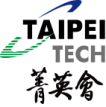 各位敬愛的菁英會員鈞安：　　本會秉持活化產學交流平台之初衷，預訂於5月21日(星期二) 14:00-16:30假國立臺北科技大學【行政大樓3樓第一會議室】，辦理第一次產學合作說明會，敬邀各位會員、會員企業相關部門或研發人員蒞臨參與會議。　　產學合作說明會將由臺北科大研發處黎文龍研發長、研發總中心林鎮洋主任，分別就該單位性質、學校資源、及主要研發項目和期待與業界合作等議題進行說明；來賓則可先填寫需求調查表（附件一），本會將盡力滿足您的實際需求，或可於現場直接與兩位講者、及北科大老師們交流討論。　　本會期待藉由產學合作說明會的舉辦，搭起會員企業與北科大之間的橋梁，將雙方關係連結得更緊密，以充分認知雙方之供給與需求，達到促進產學交流合作的雙贏目標。因此，再次誠摯邀請各位會員、會員企業相關部門或研發人員親自出席會議。謝謝您！　　敬祝事事如意                                               102.4.24　　　臺灣臺北科技大學產官學研菁英協會　　　　　　　產學合作說明會　活動報名表￭活動時間：5月21日（星期二）14:00-16:30￭活動地點：國立臺北科技大學【行政大樓3樓第一會議室】　　　　　（臺北市大安區忠孝東路三段１號）￭活動報名表＊本表如不敷使用請自行增列接續，謝謝。※敬請於102年5月10日前傳真02-8772-5569或E-mail：EUoffice@ntut.edu.tw至本會報名，或以電話報名，謝謝合作。聯絡人：林淑欣秘書    電話:02-2771-2171分機1068 　手機:0975-867-926　　　臺灣臺北科技大學產官學研菁英協會　　　　　　　　　產學合作說明會　議程￭活動時間：5月21日（星期二）14:00-16:30￭活動地點：國立臺北科技大學【行政大樓3樓第一會議室】　　　　　（臺北市大安區忠孝東路三段１號）￭活動議程附件一           菁英會產學合作說明會需求調查表      年   月   日＊敬請將填妥資料E-mail：EUoffice@ntut.edu.tw或FAX：02-8772-5569至菁英會　　　　　　　　　聯絡電話：02-2771.2171轉1068　手機：0975-867.926 　聯絡人：林淑欣臺北科大菁英會理事長蔡裕慶敬邀臺北科大菁英會副理事長詹世弘敬邀公司名稱：公司名稱：公司名稱：公司名稱：公司名稱：聯絡人：　　　　　　　　　　　電話：聯絡人：　　　　　　　　　　　電話：聯絡人：　　　　　　　　　　　電話：聯絡人：　　　　　　　　　　　電話：聯絡人：　　　　　　　　　　　電話：參加人員部門/職稱分機行動電話e-mail交通方式：1.搭乘高鐵或台鐵至臺北站，轉搭台北捷運板南線至忠孝新生站4號出口出站。2.自行開車至臺北科大，敬請提供車號：＿＿＿＿＿＿，以便安排停車位。交通方式：1.搭乘高鐵或台鐵至臺北站，轉搭台北捷運板南線至忠孝新生站4號出口出站。2.自行開車至臺北科大，敬請提供車號：＿＿＿＿＿＿，以便安排停車位。交通方式：1.搭乘高鐵或台鐵至臺北站，轉搭台北捷運板南線至忠孝新生站4號出口出站。2.自行開車至臺北科大，敬請提供車號：＿＿＿＿＿＿，以便安排停車位。交通方式：1.搭乘高鐵或台鐵至臺北站，轉搭台北捷運板南線至忠孝新生站4號出口出站。2.自行開車至臺北科大，敬請提供車號：＿＿＿＿＿＿，以便安排停車位。交通方式：1.搭乘高鐵或台鐵至臺北站，轉搭台北捷運板南線至忠孝新生站4號出口出站。2.自行開車至臺北科大，敬請提供車號：＿＿＿＿＿＿，以便安排停車位。議程議程14:00~14:30簽到聯誼14:30~14:40主席致詞14:40~15:20講題： 講者：研發處黎文龍研發長15:20~16:00講題：講者：研發總中心林鎮洋主任16:00~16:30Q&A 意見交流與討論16:30~合照留念，期待在相會！講者簡介講者簡介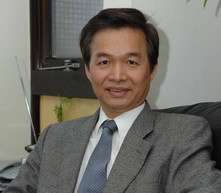 黎文龍教授學歷：美國德州理工大學機械博士研究領域：固力、振動、動力學、機械設計及製作、機械系統設計、CAD以及CAN現任：國立臺北科大 研發處研發長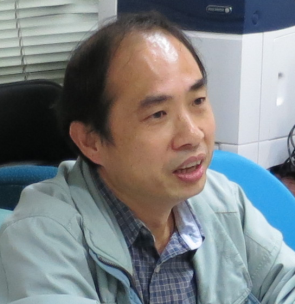 林鎮洋教授學歷：德國卡薩爾大學土木學院環境水利所博士經歷：國立台北科技大學總務長德國Kassel大學水及環境研究所訪問研究美國加州UC Davis大學道路生態中心訪問學者現任：國立臺北科大 研發總中心主任　　　　　　　產業：會員企業　　　　　　　產業：會員企業　　　　　　　產業：會員企業　　　　　　　產業：會員企業公司名稱公司主力產品聯 絡 人職稱職稱聯絡電話傳真e-mail手機手機產學合作需求項目(可複選)(一)技術研發□產品開發、技術研發　　□產品設計　　      □材料精進□產品檢驗、檢測　　　　□關鍵零組件研發    □製程精進(二)經營輔導□營運診斷          　  □專利申請          □國外參展□行銷推廣              □諮詢顧問(三)人才培育□員工在職訓練　　　　　□學生工讀實習□專利分析佈局　　　　　□產業趨勢及市場分析(一)技術研發□產品開發、技術研發　　□產品設計　　      □材料精進□產品檢驗、檢測　　　　□關鍵零組件研發    □製程精進(二)經營輔導□營運診斷          　  □專利申請          □國外參展□行銷推廣              □諮詢顧問(三)人才培育□員工在職訓練　　　　　□學生工讀實習□專利分析佈局　　　　　□產業趨勢及市場分析(一)技術研發□產品開發、技術研發　　□產品設計　　      □材料精進□產品檢驗、檢測　　　　□關鍵零組件研發    □製程精進(二)經營輔導□營運診斷          　  □專利申請          □國外參展□行銷推廣              □諮詢顧問(三)人才培育□員工在職訓練　　　　　□學生工讀實習□專利分析佈局　　　　　□產業趨勢及市場分析(一)技術研發□產品開發、技術研發　　□產品設計　　      □材料精進□產品檢驗、檢測　　　　□關鍵零組件研發    □製程精進(二)經營輔導□營運診斷          　  □專利申請          □國外參展□行銷推廣              □諮詢顧問(三)人才培育□員工在職訓練　　　　　□學生工讀實習□專利分析佈局　　　　　□產業趨勢及市場分析產學合作需求項目(四)其他請列出希望合作的項目及內容：(四)其他請列出希望合作的項目及內容：(四)其他請列出希望合作的項目及內容：(四)其他請列出希望合作的項目及內容：